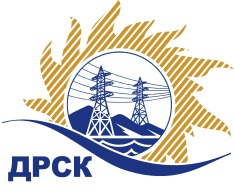 Акционерное Общество«Дальневосточная распределительная сетевая  компания»Протокол заседания Закупочной комиссии по вскрытию поступивших конвертовг. БлаговещенскСпособ и предмет закупки: открытый запрос цен на право заключения Договора на поставку: «Пиломатериалы» закупка 122  ПРИСУТСТВОВАЛИ: 3 члена  постоянно действующей Закупочной комиссии АО «ДРСК» 2 уровняИнформация о результатах вскрытия конвертов:В адрес Организатора закупки поступило 2 (две) заявки на участие в закупке, конверт  был  размещен  в электронном виде на Торговой площадке Системы www.b2b-esv.ruВскрытие конверта было осуществлено секретарем Закупочной комиссии на Торговой площадке Системы www.b2b-esv.ru в присутствии членов  Закупочной комиссии.Дата и время начала процедуры вскрытия конверта с заявкой участника: 08:00 (время местное) 08.04.2016 г.Место проведения процедуры вскрытия конверта с заявкой участника: г. Благовещенск, ул. Шевченко, 28, каб. 248.В конверте обнаружена заявка  участника:Ответственный секретарь Закупочной комиссии 2 уровня АО «ДРСК»	Елисеева М.Г.Исп. Ирдуганова И.Н.397-147irduganova-in@drsk.ru№ 367/МР-В08.04.2016№п/пНаименование Участника закупки и его адресЦена заявки на участие в закупке, руб.1ООО "СтройРесурс" (690910, Приморский край, г. Владивосток, пгт Трудовое, ул. Пшеницына, д 4а) Цена: 1 154 058,00 руб. с НДС  (цена без НДС: 978 015,25 руб.)2ИП Минина Евгения Вячеславовна (692413, Приморский край, Кавалеровский район, пгт. Кавалерово, ул. Арсеньева, д. 96)Цена: 977 910,00  руб. (НДС не облагается)